CMS 10393 Supporting Statement – Attachment BBeneficiary and Family Centered Information Collection Beneficiary Experience Survey Submitted for the Centers for Medicare & Medicaid ServicesJune 29, 2023Telephone IntroductionHello, may I please speak with {Beneficiary/Representative Name}?

I would like to ask you some questions about your interactions with {QIO Name}. My questions should take about 15 minutes and your participation is completely voluntary. Any feedback you provide will be treated as confidential.According to the Paperwork Reduction Act of 1995, no persons are required to respond to a collection of information unless it displays a valid OMB control number. The valid OMB control number for this information collection is 0938-1177. The expiration date is {DD MM YYYY}. The time required to complete this information collection is estimated to average 15 minutes per response, including the time to review instructions, search existing data resources, gather the data needed, and complete and review the information collection. If you have comments concerning the accuracy of the time estimate(s) or suggestions for improving this form, please write to: CMS, 7500 Security Boulevard, Attn: PRA Reports Clearance Officer, Mail Stop C4-26-05, Baltimore, Maryland 21244-1850. Please do not send applications, claims, payments, medical records or any documents containing sensitive information to the PRA Reports Clearance Office. Please note that any correspondence not pertaining to the information collection burden approved under the associated OMB control number listed on this form will not be reviewed, forwarded, or retained. If you have questions or concerns regarding where to submit your documents, please contact the CMS BFCC-SC subject matter expert.Sample VerificationI would like to talk with you today about your recent experience with the Medicare program and {QIO Name}, the Quality Improvement Organization in your state which handled your recent {appeal/ Immediate Advocacy/complaint} process. I am going to start by checking some information, then ask a few yes/no type questions, and finally I would like to get your suggestions about how to make the process better. This should take no more than 15 minutes.Our records show that on {DATE} you filed {an appeal/a complaint about care or services {you/beneficiary name} received under the Medicare program/ a complaint} about {your/beneficiary name’s Medicare benefits/the quality of care you/beneficiary name received under the Medicare program}. Is that right?YesNo (interviewer prompt with provider/facility name to promote recall. If still no, skip to end, thank you and close)Filing Your {Appeal/Complaint} – The Intake Process{QIO Name} is the Quality Improvement Organization, or QIO, in your state that assisted you with your {appeal/complaint}. The QIO is responsible for collecting information, coordinating the process and determining the outcome of your {appeal/complaint}. We would like to know about your experience with the QIO. The first questions are about the way they handled the first stage your {appeal/complaint}, or the intake process.Did you call {QIO Name} to file your {appeal/complaint}?YesNo (skip to Q4)When you called {QIO Name} to file your {appeal/complaint}, did you reach a QIO representative or did you leave a message?QIO representative (skip to Q5)Voicemail When you were filing your {appeal/complaint}, did you ever speak to a QIO representative?YesNo (skip to Q8)When you were filing your {appeal/complaint}, did the QIO representative listen carefully to you?Yes, definitelyYes, somewhatNoWhen you were filing your {appeal/complaint}, did the QIO representative explain the steps in the {appeal/complaint} process? Yes, definitelyYes, somewhatNoWhen you were filing your {appeal/complaint}, did the QIO representative spend enough time with you? Yes, definitelyYes, somewhatNoIf appeal, skip to Question 12If Immediate Advocacy, skip to Question 10(Only Medical Records Review)
When you were filing your {appeal/complaint}, did you need help from the QIO to fill out any forms?YesNo (skip to Q10)(Only Medical Records Review)
Did you get the help you needed from the QIO to fill out the forms about your complaint?Yes, definitelyYes, somewhatNoProcessing and Addressing Your Complaint(Only Immediate Advocacy and Medical Records Review)Did the QIO keep you informed about the status of your complaint throughout the process? Yes, definitelyYes, somewhatNo(Only Immediate Advocacy)Has the complaint process been completed? YesNoIf Immediate Advocacy, skip to Question 17Processing and Getting Your Final DeterminationNow I would like to ask you about the outcome or determination of your {appeal/complaint}.(Only Appeal and Medical Records Review)Have you received your {appeal/complaint} determination?(Appeal: If needed: have you been told about the outcome or result of your appeal?(Medical Records Review: If needed: have you received a letter with the outcome or result of your complaint?)YesNo (skip to Q17)If Medical Records Review, skip to Question 17(Only Appeal)How were you notified about the result of your {appeal/complaint}? (Mark all that apply)Mail Phone Voicemail/Answering machineOther (Specify) (If responses don’t include Phone, skip to Q17)(Only Appeal)Did the QIO representative explain the results of your appeal?YesNo (skip to Q17)(Only Appeal)When the QIO representative was explaining the results of your appeal, was the explanation clear?Yes, definitelyYes, somewhatNo(Only Appeal)When explaining the results of your appeal, did the QIO representative spend enough time with you?Yes, definitelyYes, somewhatNoOverall Feedback and SuggestionsThinking about your overall experience with {QIO Name} regarding {your {DATE} appeal/your complaint on {DATE}/the complaint you filed on {DATE}, did the QIO representative treat you with courtesy and respect? Yes, definitelyYes, somewhatNoAgain, thinking about your overall experience with {QIO Name} regarding your recent {appeal/ complaint}, did the QIO representative involve you and your family as much as you wanted in the {appeal/complaint} process?Yes, definitelyYes, somewhatNoUsing any number from 0 to 10 where 0 is the worst {appeal/complaint} process possible, and 10 is the best {appeal/complaint} process possible, what number would you use to rate the overall {appeal/complaint} process?(Only Immediate Advocacy)Have you or are you planning to follow-up on your complaint with other steps?Yes, definitelyYes, somewhatNoWhat did {QIO Name} do well during your recent {appeal/complaint}?What suggestions do you have for {QIO Name} to improve the process that they use in working with Medicare beneficiaries and their families during the {appeal/complaint} process?Text of covering letter provided to beneficiary/representative receiving survey by mail: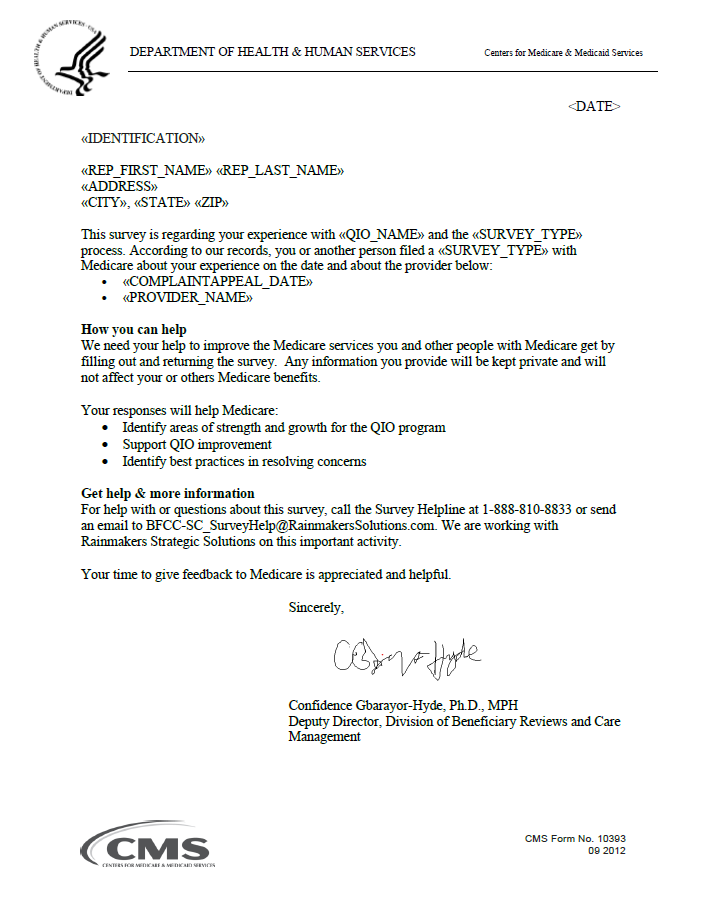 